SULITUJIAN DIAGNOSTIKUJIAN PENCAPAIAN SEKOLAH RENDAH, 2016DAERAH JULAUBAHASA INGGERIS – PEMAHAMAN  BAHAGIAN A                                                                                                                             0131 hour 15 minutes                                                                                  Satu jam lima belas minit________________________________________________________________________________________JANGAN BUKA KERTAS SOALAN INI SEHINGGA DIBERITAHU1.   Kertas soalan ini mengandungi dua bahagian :  Bahagian A dan Bahagian B.2.   Kamu dikehendaki menjawab semua soalan dalam kedua-dua bahagian ini.3.   Tiap-tiap soalan dalam Bahagian A diikuti oleh empat pilihan jawapan iaitu       A, B, C dan D. Bagi setiap soalan, pilih satu jawapan sahaja. Hitamkan jawapan kamu      pada kertas jawapan objektif yang disediakan. Jika kamu hendak menukar jawapan,      padamkan tanda yang telah dibuat. Kemudian hitamkan jawapan yang baharu.4.   Ceraikan Bahagian B daripada kertas soalan ini.__________________________________________________________________________________Kertas soalan ini mengandungi 5 halaman bercetak di Bahagian A dan 7 halaman bercetak di Bahagian B.013 	1                                                                                                                                                     SULITSULIT                                                                                                                                            013Section A[20 marks]Choose the best answer to complete the sentence.Pilih jawapan yang terbaik untuk melengkapkan ayat berikut.1   Kumari is wearing the watch she got for her birthday  _______________  her wrist now.     A    on     B     into     C    under     D    above2   John and Jim had to ___________ across the river to pluck the ripe rambutans.     A    swim     B     swam     C    swims     D    swimming3   The little girl could not buy her favourite ice cream as she did not have  _________     money.     A    any     B     little     C    many     D    some4   Sameera is _______________  than her stepsister.     A    pretty     B     prettier     C    prettiest     D    more prettiest5   Campaigns to save rivers are held regularly. _______________,  people continue to      dispose rubbish in them.     A    Since     B     Unless     C    However     D    AlthoughChoose the most suitable proverb.Pilih peribahasa yang paling sesuai.6   After spending a week camping in the cold, damp forest, Rena feels good to be back      home. As the saying goes, __________________________.     A    no man is an island     B    there’s no place like home     C    familiarity breeds contempt     D    absence makes the heart grow fonder013                                                                           2                                                                  SULITSULIT                                                                                                                                              013Choose the best answer for each blank.Pilih jawapan terbaik untuk setiap tempat kosong.Liz  _______7__________  her mother to the market. They buy lots of fresh vegetables, severaltypes of fish and  _________8__________  meat. Then on _______9________  way home, they stop at a florist to buy a bouquet of daisies for Liz’s grandmother who is down with the flu.7   A    follow     B     follows     C    followed     D    following8   A    some     B     many     C    much     D    a few9   A    their     B     your     C    our     D    herChoose  the word that has the similar meaning as the underlined word.Pilih perkataan yang sama erti dengan perkataan yang bergaris.10   Students entering the school library must be quiet and refrain from talking.       A    loud       B     noisy       C    silent       D    gracefulChoose the sentence with the correct punctuation.Pilih ayat yang mempunyai tanda baca yang betul.11   A    This laptop isn’t Peters. It’s Sharons’.       B     This laptop isn’t peter’s. It’s Sharon’s.       C    This laptop isn’t Peter’s. It’s Sharon’s.       D     This laptop isn’t Peter. It’s Sharons.013                                                                     3                                                                       SULITSULIT                                                                                                                                              013Look at the picture and choose the best answer.Lihat gambar dan pilih jawapan yang terbaik.    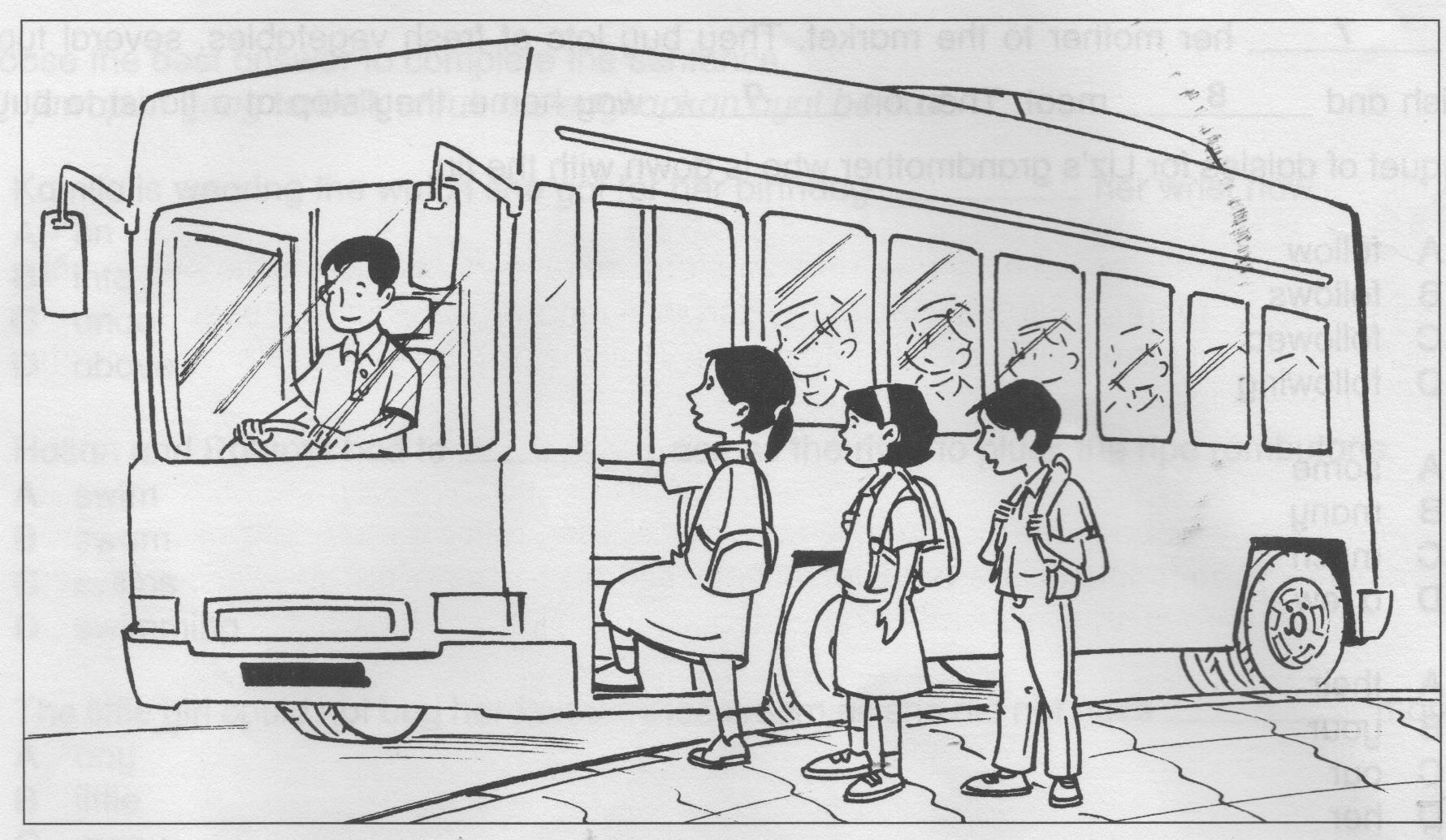 Misha wants to go to town to buy a few storybooks. She waits for the bus at the  ____12____near her house. After waiting for  ____13____  hour, the bus arrives. She gets  _____14_____ the bus and pays the fare to the driver. There are many _____15_____ seats as there are veryfew passengers. Misha quietly reads a book during the journey.12   A    jetty       B     airport       C    bus stop       D    taxi station13   A    -       B     a       C    an       D    the14   A    inside       B     onto       C    in       D    at15    A   old        B    full        C   vacant        D   occupied013                                                                     4                                                                        SULITSULIT                                                                                                                                              013Questions 16 to 20Read the passage below carefully and answer the questions that follow.Baca petikan di bawah dan jawab soalan-soalan yang berikutnya.          The National Planetarium is a blue-domed structure which is situated on top of a hill in the  Lake Gardens, Kuala Lumpur. It is managed by the Malaysian National Space Agency (ANGKASA).           Its main hall exhibits items and matters related to space science. Among them is the Arianne IV space engine, which was one of the engines used to launch MEASAT 1, Malaysia’s first satellite into space. There is also a 14-inch telescope located in the observatory.           One of the major attractions of this planetarium is the space theatre which screens space-related shows and large format films. The management also organizes programmes on space education to create awareness among members of the public. Sometimes, competitions are held for schoolchildren to bring out their creativity and encourage them to show interest in acquiring scientific knowledge.16   Where is the National Planetarium situated?       A    In space       B     On a hill       C    Below a hill       D    On a blue dome17   Who can visit the planetarium?       A    Everyone       B     Astronauts       C    Schoolchildren       D    Working adults18   Why does the management of the planetarium organise space education        programmes from time to time?       A    To help launch MEASAT 1       B     To encourage people travel to space       C    To encourage the creativity of schoolchildren       D    To create public awareness on the importance of space education19   What is the name of Malaysia’s first satellite in space?       A    Arianne IV       B     MEASAT 1       C    Blue Dome 1       D    Space Engine IV20   The word acquiring in the passage can be best replaced with  ________________.       A    buying       B     gaining       C    forgoing       D    surrendering013                                                                          5                                                                SULITSULITNO KAD PENGENALAN/NO. SIJIL KELAHIRANANGKA GILIRANUJIAN DIAGNOSTIKUJIAN PENCAPAIAN SEKOLAH RENDAH, 2016DAERAH JULAUBAHASA INGGERIS – PEMAHAMAN                                                                                        013Bahagian B________________________________________________________________________________________JANGAN BUKA KERTAS SOALAN INI SEHINGGA                             DI BERITAHU1.  Tulis nombor kad pengenalan atau nombor sijil      kelahiran dan angka giliran kamu pada petak-     petak yang disediakan.2.  Jawapan kamu hendaklah ditulis pada ruang     yang disediakan dalam kertas soalan.3.  Serahkan Bahagian B ini bersama-sama borang     jawapan objektif kepada pengawas      peperiksaan pada akhir peperiksaan________________________________________________________________________________________Kertas soalan ini mengandungi  7 halaman bercetak.013                                                                               6                                                            SULITSULIT                                                                                                                                             013Section B[30 marks]Question 21Based on the given pictures, give the correct answers in full sentences.Write your answers in the spaces provided.Berdasrkan gambar-gambar, berikan jawapan dalam ayat yang penuh.Tulis jawapan di tempat yang disediakan.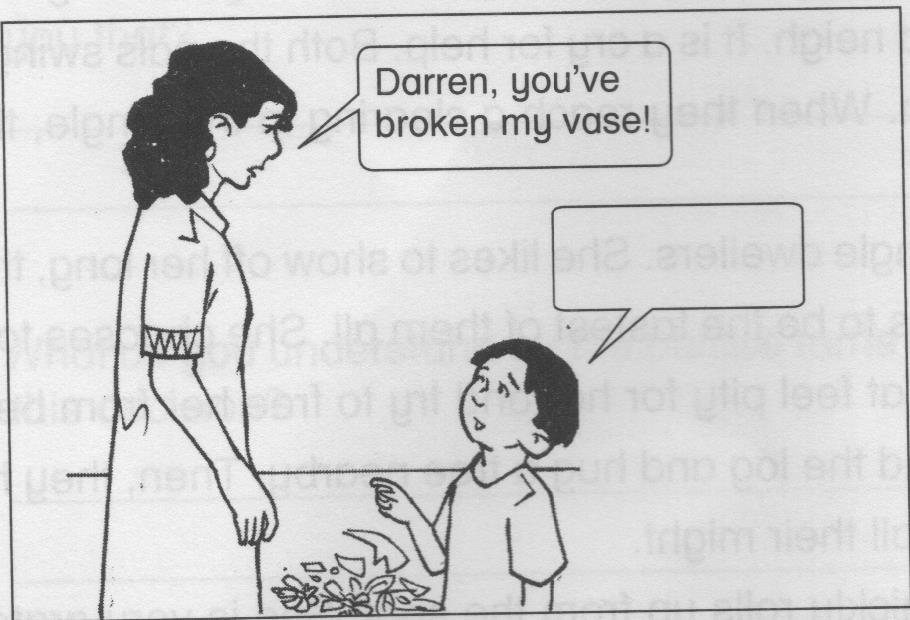 (a)                                                                                                Answer :                                                                                            _____________________________________                                                                                            _____________________________________                                                                                            _____________________________________                                                                                                                                               [2 marks]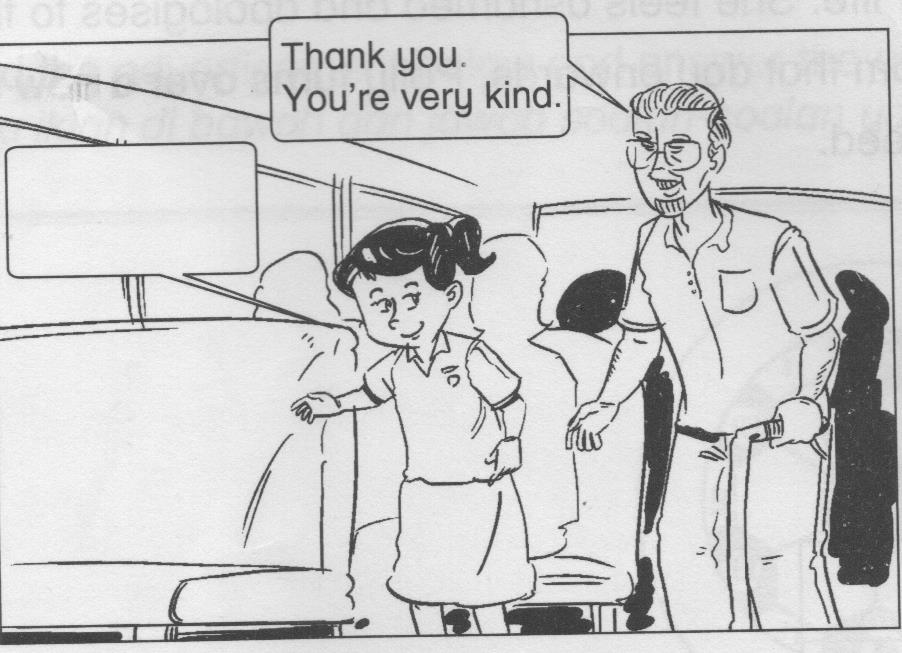 (b)	     Answer :                                                                                            _____________________________________                                                                                            _____________________________________                                                                                            _____________________________________                                                                                                                                                [2 marks](c)    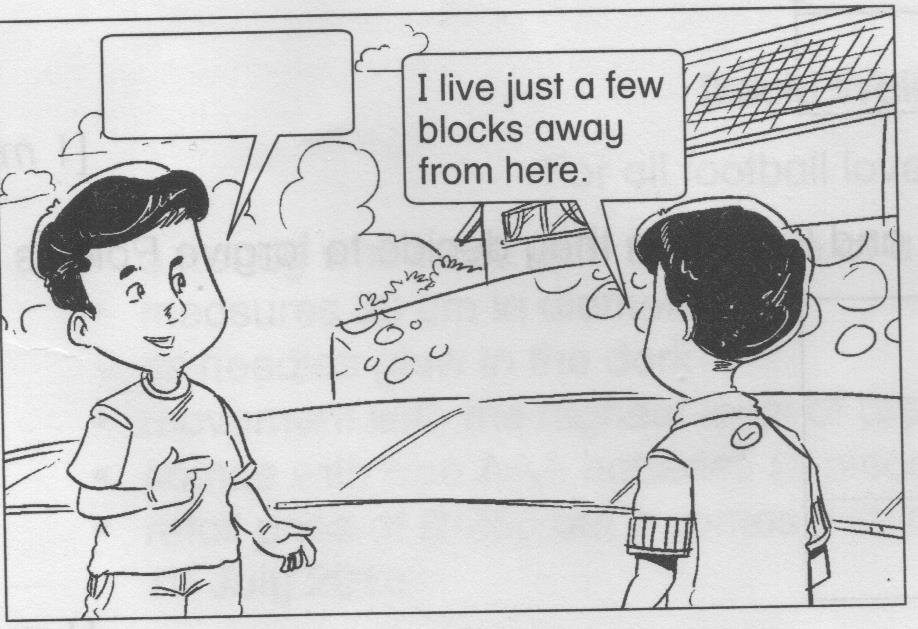 	Answer  :                                                                                             _____________________________________                                                                                             _____________________________________                                                                                             _____________________________________                                                                                                                                                [2 marks]013                                                                         7                                                                    SULITSULIT                                                                                                                                              013Read the story below and answer the questions that follow.Baca cerita di bawah dan jawab soalan-soalan berikutnya.      Kit and Kat are good friends. They live in the jungle and their favourite pastime is to swing from tree to tree. Kit likes to eat bananas while Kat loves wild berries. Kit has brown fur, while Kat’s is gray. Both have small ears and a long tail each. Kit is very friendly and has many friends. However, Kat is a little shy and timid.      Kit comes from a large family with nine siblings while Kat has two sisters. One day while playing hide-and-seek, Kit and Kat hear a loud neigh. It is a cry for help. Both the pals swing as fast as lightning to reach the victim. When they reach a clearing in the jungle, they find Polly crushed beneath a huge log!      Now, Polly is the most boastful of all the jungle dwellers. She likes to show off her long, thick and shiny tail and strong legs. She also claims to be the fastest of them all. She chooses to be friends with her clan only. However, Kit and Kat feel pity for her and try to free her from being crushed further. They roll their long tails around the log and hug a tree nearby. Then, they huff and puff as they pull the huge log with all their might.      Finally, the log is lifted a little and Polly quickly rolls up from the spot. She is very grateful to Kit and Kat and thanks them for saving her life. She feels ashamed and apologises to them for her naughty behavior all these years. From that day onwards, Polly turns over a new leaf. Kit and Kat are happy to have done a good deed.Question 22Tick (√) the correct answer. Tanda (√) bagi jawapan yang betul.(a)   Kit and Kat are fond of ……………..                                                                                                                                          [1 mark](b)   The most suitable proverb to describe Kit and Kat when they decide to forgive Polly          is …………….                                                                                                                                           [1 mark]013                                                                         8                                                                SULITSULIT                                                                                                                                            013Write your answers in the spaces provided.Tulis jawapan anda dalam ruangan yang diberi.(c)   What animal can Polly actually be? Why do you say so?         __________________________________________________________________________________         __________________________________________________________________________________                                                                                                                                               [2 marks](d)   Was it easy for Kit and Kat to lift the log off Polly’s body? Which line in the passage          tells you that?         ___________________________________________________________________________________         ___________________________________________________________________________________                                                                                                                                                [2 marks](e)   What do you understand by the phrase turn over a new leaf? Why do you think Polly         made this decision?         ___________________________________________________________________________________          __________________________________________________________________________________                                                                                                                                                [2 marks]Read the advertisement below and answer the questions that follow.Baca iklan di bawah dan jawab soalan-soalan yang berikutnya.013                                                                    9                                                                         SULITSULIT                                                                                                                                              013Question 23Tick (√) the correct answer.Tandakan (√) bagi jawapan yang betul.(a)   If Syed buys this clock, he would most probably place it on the ………                                                                                                                                                 [1 mark](b)   John buys the Seiko wall clock on 1 July 2016. He will receive …….                                                                                                                                                 [1 mark](c)  Write TRUE or FALSE for each sentence below.           (i)  The needles on the clock can light up the dark room.              ____________________           (ii)  The actual price of the clock is RM50.                                         ____________________           (iii)  The 30% discount is for the whole year through.                        ____________________           (iv)  This clock can only be bought at Seiko Store.                           ____________________                                                                                                                                                [2 marks]Write your answers in the space provided.Tulis jawapan anda dalam ruangan yang diberi.(d)  What is the Seiko Store promoting in the advertisement?         ____________________________________________________________________________________         ____________________________________________________________________________________                                                                                                                                                                                [2 marks](e)  What is the function of the needles that glow in the dark?      _____________________________________________________________________________________      _____________________________________________________________________________________                                                                                                                                                [2 marks]013                                                                    10                                                                       SULITSULIT                                                                                                                                               013Study the flyer and read the dialogue below. Answer the questions that follow.Teliti risalah dan baca dialog di bawah. Jawab soalan-soalan berikutnya.Ramli     :  Hi, Raman. How do you do?Raman  :  Hey Ramli. How do you do? It’s nice to hear from you. It’s been some time since                                  we last spoke.Ramli     :  Oh yes, I’m sure that you too were busy preparing for the recent examination                   that all the Year 6 pupils nationwide had to sit for. It was a really nice hectic time                           for us. Don’t you think so?Raman  :  Yes, it was surely an unforgettable experience – all the tuitions and extra classes                   that we had to attend!Ramli     :   Hmmm…..anyway, all the preparation was only for our own good, to prepare us                   for the challenges of the real world. Okay, actually I called to ask if you would                    like to go to a warehouse sale in town this weekend. My father is taking me                    there. Many branded items are going dirt cheap and I don’t want to miss this                   opportunity.Raman  :   Wow, that’s fantastic! I could pick something for my dear mum whose birthday is                    just around the corner.Ramli     :   Great! We will come and fetch you at around 8.30 on Saturday morning. Let’s try                   to be there early as they are giving out cash vouchers to 50 early customers                   day.Raman  :   Alright. I’ll be ready and waiting for you. Thanks for the invitation. Bye.Ramli     :   See you on Saturday. Bye.    013                                                                       11                                                                    SULITSULIT             Questions 24 and 25Tick  (√) the correct answer.Tandakan (√) bagi jawapan yang betul.24  (a)   What is the duration of the Warehouse Clearance Sale?                                                                                                                                                 [1 mark]       (b)   Which of these items is probably not on sale?                                                                                                                                                 [1 mark]25  (a)                  Why do you think Ramli said this?               ________________________________________________________________________________               ________________________________________________________________________________                                                                                                                                                [2 marks]        (b)  Why do you think the warehouse management is giving out cash vouchers to early               customers during the sale?               ________________________________________________________________________________               ________________________________________________________________________________                                                                                                                                                [2 marks]       (c)   Raman wants to buy a birthday gift for his mother. Suggest an item that Raman                can buy and give a reason to support your suggestion.               ________________________________________________________________________________               ________________________________________________________________________________                                                                                                                                                [2 marks] KERTAS SOALAN TAMAT013                                                                        12                                                                SULITITEM SPECIFICATIONSCOMPREHENSION PAPER ( PART A )DIAGNOSTIC TEST, 2016 ( JANUARY )ANSWERSCOMPREHENSION PAPER ( PART A ) - MCQDIAGNOSTIC TEST, 2016 ( JANUARY )ITEM SPECIFICATIONCOMPREHENSION PAPER ( PART B ) – SUBJECTIVEDIAGNOSTIC TEST, 2016 ( JANUARY )SUGGESTED ANSWERSCOMPREHENSION PAPER ( PART B ) – SUBJECTIVEDIAGNOSTIC TEST, 2016 ( JANUARY )21.  Accept any logical and meaningful response.       (a)  I’m sorry, Mum.       (b)  You are welcome.       (c)   Where do you live?22.  (a)   swinging from one tree to another tree       (b)   let bygones be bygones       (c)   Polly is most probably a horse, as horses neigh       (d)   No…..”they huff and puff as they pull the huge log with all their might”       (e)   The meaning of the phrase “turns over a new leaf” refers to changing one’s                attitude or behavior for the better. Polly makes this decision because she is                ashamed of herself as she was very proud and naughty before that accident.23.   (a)   wall        (b)   a 30% discount        (c)     (i)  False                 (ii)   True                 (iii)   False                (iv)   True         (d)   Seiko Store  is promoting a trendy wall clock.        (e)   The needles that glow in the dark help one to read the time even in the dark.24.   (a)   Four days        (b)   A Holex waterproof watch25.   (a)   Ramli probably does not want to miss the sale as most things are sold at very low                prices/cheap.        (b)   Accept any suitable answer.                Suggested answer.                The management wants to attract as many customers as possible. / The                 management encourages customers to go to the warehouse early to avoid the                 rush in the evening.        (c)   Accept any suitable answer.swinging from one tree to another tree.eating wild berries.making friends.blood is thicker than waterlet bygones be bygonesonce bitten, twice shy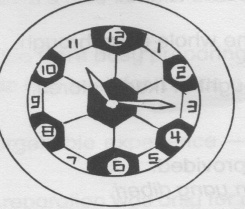 Seiko Wall ClockFor all football lovers out there ……       ●  a trendy wall clock        ●  measures 30 cm in diameter       ●  its needles glow in the dark       ●  movement with the highest level of precision and a quiet tick       ●  comes with free AAA batteries (3 pieces)       ●  retail price of RM50 but it comes with a 30% discount if you buy before 10 July 2016Hurry to your nearest Seiko Store to grab this item while stock lasts!study table.floor.wall.a 30% discount.free batteries.a free giftSeven daysThree daysFour daysA Holex waterproof watchA Donia leather handbagA pair of jersey and shortsQUESTIONSCATEGORYLEVELQ1PREPOSITIONSLOWQ2VERBLOWQ3QUANTIFIERSMEDIUMQ4COMPARISON OF ADJECTIVESMEDIUMQ5CONJUNCTIONSMEDIUMQ6PROVERBHIGHQ7VERBSLOWQ8QUANTIFIERSMEDIUMQ9POSSESSIVE PRONOUNSMEDIUMQ10SYNONYMNMEDIUMQ11PUNCTUATIONSMEDIUMQ12PLACELOWQ13ARTICLESLOWQ14PREPOSITIONSMEDIUMQ15ADJECTIVEMEDIUMQ16READING COMPREHENSIONLOWQ17READING COMPREHENSIONLOWQ18READING COMPREHENSIONMEDIUMQ19READING COMPREHENSIONMEDIUMQ20READING COMPREHENSIONHIGHQUESTION NO.ANSWERSQUESTION NO.ANSWERS1A11C2A12C3A13C4B14B5C15C6B16B7B17A8A18D9A19B10C20BQUESTION NO.QUESTION NO.CATEGORYLEVEL21aTO APOLOGISELOW21bTO BE THANKFULLOW21cTO ASKMEDIUM22aREADING COMPREHENSIONMEDIUM22bREADING COMPREHENSIONHIGH22cREADING COMPREHENSIONMEDIUM22dREADING COMPREHENSIONHIGH22eREADING COMPREHENSIONHIGH23aREADING COMPREHENSIONMEDIUM23bREADING COMPREHENSIONMEDIUM23cREADING COMPREHENSIONMEDIUM23dREADING COMPREHENSIONHIGH23eREADING COMPREHENSIONHIGH24aREADING COMPREHENSIONLOW24bREADING COMPREHENSIONMEDIUM25aREADING COMPREHENSIONHIGH25bREADING COMPREHENSIONHIGH25cREADING COMPREHENSIONHIGH